PLAN DE TRAVAIL : Semaine 11   du lundi 15 au vendredi 19 JUIN 2020                                                   classe : moyenne sectionLES ACTIVITESLUNDI                MARDI                JEUDI            VENDREDIRituels : 15mnDate : Dire la comptine des jours de la semaine avec l’adulte, chercher le jour et le marquer avec une pince à linge, le nombre et le mois sur le calendrier et faire une phrase :Introduire « hier, nous étions………………………………et barrer sur le calendrier le jour terminé.« Aujourd’hui, nous sommes……………………………… » Signaler par une boule de patafix ou pâte à modeler ou autre. Introduire « Demain, ce sera ……………………………» (chercher aujourd’hui ex : LUNDI et demander comment s’appelle le jour qui suit ? MARDI mettre une pince de couleur différente et expliquer que vous allez faire avancer la pince comme pour les autres jours. Lire tous les jours de la semaine dans l’ordre.Météo : faire une phrase pour dire le temps qu’il fait.Rappel des couleurs lors de l’habillage, des repas, du bain, l’histoire (nommer la couleur de ses habits, des aliments ou objets dans la pièce, dans les livres).Date : Dire la comptine des jours de la semaine avec l’adulte, chercher le jour et le marquer avec une pince à linge, le nombre et le mois sur le calendrier et faire une phrase :Introduire « hier, nous étions………………………………et barrer sur le calendrier le jour terminé.« Aujourd’hui, nous sommes……………………………… » Signaler par une boule de patafix ou pâte à modeler ou autre. Introduire « Demain, ce sera ……………………………» (chercher aujourd’hui ex : LUNDI et demander comment s’appelle le jour qui suit ? MARDI mettre une pince de couleur différente et expliquer que vous allez faire avancer la pince comme pour les autres jours. Lire tous les jours de la semaine dans l’ordre.Météo : faire une phrase pour dire le temps qu’il fait.Rappel des couleurs lors de l’habillage, des repas, du bain, l’histoire (nommer la couleur de ses habits, des aliments ou objets dans la pièce, dans les livres).Date : Dire la comptine des jours de la semaine avec l’adulte, chercher le jour et le marquer avec une pince à linge, le nombre et le mois sur le calendrier et faire une phrase :Introduire « hier, nous étions………………………………et barrer sur le calendrier le jour terminé.« Aujourd’hui, nous sommes……………………………… » Signaler par une boule de patafix ou pâte à modeler ou autre. Introduire « Demain, ce sera ……………………………» (chercher aujourd’hui ex : LUNDI et demander comment s’appelle le jour qui suit ? MARDI mettre une pince de couleur différente et expliquer que vous allez faire avancer la pince comme pour les autres jours. Lire tous les jours de la semaine dans l’ordre.Météo : faire une phrase pour dire le temps qu’il fait.Rappel des couleurs lors de l’habillage, des repas, du bain, l’histoire (nommer la couleur de ses habits, des aliments ou objets dans la pièce, dans les livres).Date : Dire la comptine des jours de la semaine avec l’adulte, chercher le jour et le marquer avec une pince à linge, le nombre et le mois sur le calendrier et faire une phrase :Introduire « hier, nous étions………………………………et barrer sur le calendrier le jour terminé.« Aujourd’hui, nous sommes……………………………… » Signaler par une boule de patafix ou pâte à modeler ou autre. Introduire « Demain, ce sera ……………………………» (chercher aujourd’hui ex : LUNDI et demander comment s’appelle le jour qui suit ? MARDI mettre une pince de couleur différente et expliquer que vous allez faire avancer la pince comme pour les autres jours. Lire tous les jours de la semaine dans l’ordre.Météo : faire une phrase pour dire le temps qu’il fait.Rappel des couleurs lors de l’habillage, des repas, du bain, l’histoire (nommer la couleur de ses habits, des aliments ou objets dans la pièce, dans les livres).Oral/écrit 25mn        Se repérer dans le temps  Ecrit : identifier les mots papa dans les différentes écritures                                                                      Matériel : feuille d’activité, les ciseaux, la colle, 1-L’adulte doit présenter la feuille : lire les mots et dire que ce sont tous des mots papa. 2- l’élève nomme chaque lettre du mot PAPA en capitales d’imprimerie (préciser les écritures) 3-l’adulte présente le mot papa en script dire la lettre et l’élève répète.-Même exercice avec le mot papa en cursive (en attaché).  4-l’élève découpe les mots en bas de la feuille, les pose dans le cœur correspondant, justifie son choix et colle les mots. Veiller à la bonne tenue et à l’utilisation des ciseaux.Oral : compter les syllabes d’un mot (1 / 2 / 3 syllabes). Matériel : cartes images, des jetons Vous devez :Reprendre le jeu suivant                               Règle du jeu : 1-Prendre une carte image, dénombrer en tapant dans les mains, dire combien le mot a de syllabes.L’élève prend autant de jetons que le mot contient de syllabes. 2- Présenter la feuille : nommer chaque dessin lentement et chercher le nombre de syllabes. L’élève colorie le nombre de ronds correspondant.Faire le dessin 1 avec l’élève Train : 1 / maison : 2 / parapluie : 3/ fleur : 1 / crocodile : 3 /avion : 2Oral : différencier des sons : i reconnaître un phonème dans une comptineMême façon de procéderMatériel : une comptine, une feuille avec les trois écritures du i, colle, ciseaux      1- L’adulte lit la comptine en insistant sur la prononciation de chaque syllabe.                                 -Demander à l’élève quel son entend-ton le plus ? le phonème le plus entendu est le [i]2-Relecture de la comptine              -A chaque ligne demander dans quel mot on entend [i]. Faire répéter les mots : petit/ gris / qui/riz /tapis gris/ lui /dit/ poli/ riz/ tapis/ gris3- Sur une feuille, l’adulte écrit les différentes écritures du [i]- Capitales d’imprimerie : I  -script : i           -Cursive : i                                    -l’élève découpe, sur une publicité, 4/5 photos d’aliments s’il entend [i] et les colle sur la feuille des i.Ecrit : reconnaître et apprendre les lettres de l’alphabet(15mn maximum)1-Remettre les lettres dans l’ordre de l’alphabet Clique sur chaque lettre et mets la sur la case correspondante https://tidou.fr/4-6-ans/ludo-educatifs/217-lettres-dans-l-ordreLUNDIMARDIJEUDIVENDREDIVENDREDIActivités physiques30mn-Jeu : Le mini-golf  Matériel : 1 zone délimitée - 2 joueurs minimum – des cordes – Lego, livres … – une balle et un balai. -Règle : Marcher en dehors du parcours et pousser la balle avec le balai. La balle doit franchir tous les obstacles et rester dans les limites du parcours. Ne pas lancer trop fort.                                                           1-Mise en place : Des cordes placées au sol dessinent un chemin sinueux. Placer des obstacles sur le parcours avec les Lego et les livres. (Pont, tunnel, pente…). L’arrivée est représentée par une boîte à chaussures. 2-Départ : Placer une balle au début du parcours et le jeu commence. -Recommencer plusieurs fois  Danse : BONNE FETE PAPA Construire une séquence d’actions et de déplacements, en relation avec d’autres partenaires, avec ou sans support musical1-Ecouter et regarder la chanson « BONNE FETE PAPA » (chanson du lundi)2-suivre la chorégraphie pour préparer une surprise pour papa. S’entraîner tous les jours.   Identifier les instruments de musiqueRègle :2 joueurs. Le premier mime l’instrument et le second le devine.Changer les rôles à chaque bonne réponse.  Des exemples d’instruments : Violon, piano, flûte, guitare, maracas, kayamb, tambour…3-Celui qui donne le plus de bonnes réponses a gagné. Yoga pour les enfants : le salut au soleil (même séance)Vous devez :1-Ecouter et regarder la vidéo une fois et n’utiliser que la partie sonore (ne pas exposer les enfants aux écrans).2- suivre les consignes données par la vidéo.https://www.youtube.com/watch?v=1W8Qmr0EFjEGraphis-me / écriture25mnBien veiller à la bonne tenue des feutres et au sens du tracé.Graphisme : tracer des cannes.Matériel : farine, ardoises /tableau, feutres effaçables, craies.Vous devez : 1-observer le manche du parapluie, la canne de Papi (s’il en a une) dans toutes les positions (haut/bas /droite/gauche) ou des dessins. 2- Reproduire les cannes avec la pâte à modeler : 1-              2-     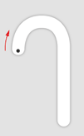 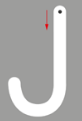 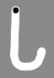  3-Tracer des cannes plusieurs fois dans la farine.                                                         1-Commencer à gauche du plateau, trace un pont et un trait vertical/ un trait vertical et un pont           2-Tracer un trait vertical, tourne et remonte vers la gauche/ un trait vertical, tourne et remonte vers la droite.                                                                                               Recommencer les différents mouvements. Suivre chaque tracé de l’élève.4-Quand le mouvement est compris, le reproduire séparément : - sur le tableau, une ardoise avec des craies ou marqueurs effaçables.           Ecriture : les mots BONNE FETE PAPA. Tracer des lettres.Vous devez : -Reprendre la feuille où l’élève a écrit « BONNE FETE PAPA » 1-L’adulte lit chaque mot et montre chaque lettre à l’élève qui le nomme.2-Réécrire les mots sur la carte de papa en dessous de la cravate.                            - Procéder mot par mot. N’oublie pas d’écrire ton prénom dans la carte avec le feutre de ton choix.Commence à écrire de la gauche vers la droite. Bien veiller à la bonne tenue des feutres et au sens du tracé.Graphisme : les créneaux Matériel : feuille, des feutres, des crayonsVous devez : 1-Présenter la feuille-suivre le tracé des créneaux en pointillés et termine le château                                        2-Tracer avec les feutres sur le transparent avant de le faire sur la feuille avec les feutres. Ne pas se précipiter.3-Tu peux colorier les dessins. Ecris ton prénom.Bien veiller à la bonne tenue des feutres et au sens du tracé.Graphisme : Tracer des graphismes connus : des vagues, des boucles, des spirales, des traits verticaux, des créneaux.Vous devez :                       -Présenter la feuille : Repasse sur les pointillés et continue comme le modèle.Bien veiller à la bonne tenue des feutres et au sens du tracé.Chansons-comptines15mn COMPTINE : Mon Papa (à dire tous les jours)                       1- l’adulte dit la 1ère phrase, l’élève répète.                                                                                 2-Même exercice pour les autres lignes.                                BONNE FETE PAPA. https://www.youtube.com/watch?v=fT8cXejg_wYReprendre les comptines et chansons des semaines précédentes. Reprendre les comptines et chansons des semaines précédentes. Construire lespremiers outils pour structurer sa pensée/ explorer le monde25mnEcrire les nombres avec les chiffres : 4 Vous devez :1-Réciter la comptine jusqu’à 16 et plus. Lire les nombres de 1à 6 dans l’ordre et dans le désordre 1- Présenter le chiffre 4 écrit sur une feuille et poser la question à l’élève : comment s’appelle ce chiffre ? s’il ne le nomme pas, le dire et demander à l’élève de répéter. (Refaire le même exercice les jours suivants). -Réaliser 4 avec la pâte à modeler :  faire 3 colombins et les assembler. D’abord poser un colombin en oblique puis l’autre dans le sens horizontal et le dernier posé dans le sens vertical sur le colombin horizontal pour obtenir 4. -Bien décrire le tracé : je trace un trait oblique puis je trace un trait horizontal et je trace un trait vertical sur la ligne horizontale sans lever la main. L’élève trace le chiffre 4 dans la farine.Quand le mouvement est compris, il le trace sur une ardoise ou un tableau.                                         3-l’adulte trace le chiffre 4 sur la feuille et l’élève le reproduit en plusieurs fois.   Dessiner 4 rectangles puis les compter.Veiller à la bonne tenue du scripteur et au sens du tracé. Regarder l’élève quand il trace et rectifier le geste si nécessaire.Les nombres 1 à 6 :                    Matériel : des graines, une feuille avec 6 cercles. Dans chaque cercle écrire un nombre de 1 à 6 dans l’ordre.                                                    1- Placer les graines dans les cercles : le nombre des graines doit être supérieur au nombre écrit demandé. Présenter la feuille                                             cercle 1 où est écrit 1 mais où il y a 3 graines : demander si le nombre de graines correspond au nombre écrit. L’élève répond non.                                               Lui poser la question : que faut-il faire pour que le nombre de graines soit le même que le nombre écrit ? Laisser l’élève répondre, il faut enlever 2 graines.                                                 L’élève ne doit pas tout enlever et remettre la quantité demandée dans le cercle. Il doit compter le nombre de graines demandé en les laissant dans le cercle et enlever les autres.                                2-Procéder de la même façon pour les cercles 2 à 6.                                                3-Si l’élève rencontre des difficultés, travailler avec les cercles de 1 à 3 puis les autres. Recommencer et varier les quantités.         Compléter les collections              Vous devez :1-Réciter la comptine jusqu’à 16 et plus                                                         2-Lire les nombres de 1 à 6 dans l’ordre et dans le désordre 3-Présenter la feuilleConsigne : dessine les pommes qui manquent.  Labyrinthe : s’orienter dans l’espace : se déplacer en s’aidant des flèches   1-Sélectionner niveau 2. Laisser un temps d’observation.                                2- Clique sur les flèches pour se déplacer dans le labyrinthe et aide la souris à trouver le fromage.  https://tidou.fr/4-6-ans/labyrinthes/125-labyrinthe-sourisLes arts plastiques25mnPeinture / graphisme : carte pour PAPA.     Matériel : feuille bleue, peinture, colle pinceau, ciseaux, papier de couleurs(cercles) Vous devez :1-Reprendre la feuille peinte en bleu la semaine dernière. La plier en 2. Sur la 1ère page, l’adulte mesure 2 cm sur la hauteur et 6 cm du bord à l’intérieur de chaque côté. Plier le col de la chemise. Découper le haut de la page 2. 2-Peindre la cravate (une autre couleur). Fermer la carte, coller la cravate sous le col. 3- Découper, coller des petits cercles de couleur dans le sens vertical sur la cravate et 2 sur les bords du col (y tracer 2 points : des boutons).      4-Coller la poésie dans la carte. Colorie.Modelage : Agir sur la pâte à modeler/la pâte à sel ou la pâte auto durcissante.Prendre une des pâtes et créer les lettres PAPA en capitales d’imprimerie. Tu peux utiliser des emporte- pièces et les peindre. Peinture : peintures avec une paille.Matériel :  peintures de couleur une feuille, une paille Vous devez : 1-Mélanger de la peinture et de l’eau (un peu liquide). 2- Poser une ½ cuillère à café du mélange au milieu de la feuille et souffler doucement pour faire avancer   la peinture dans une direction et le plus loin possible. 3-Procéder de la même façon pour les autres couleurs. Les couleurs peuvent se mélanger.   Dessin :  je dessine papa Matériel : une feuille, des feutres, des crayons.Pratiquer le dessin pour représenter-Dessiner par étape :  1 - la tête   2-le tronc (dessiner la chemise, le pantalon) 3- les bras et les jambes.Tu peux ajouter des chaussures et colorier.Veiller à la bonne tenue des feutres, des crayons.Histoire à raconterProposi-tions 20mnL’élève écoute l’histoire, ne regarde pas l’écran et raconte ce qu’il a retenu. Papa poule.https://www.youtube.com/watch?v=OhqZgziThPs Mon Papa.  https://www.youtube.com/watch?v=1pX7vDwMOCADis Papa, pourquoi ?  https://www.youtube.com/watch?v=2PLBwDEVQlIRéécoute une histoire que tu as aimé